平成２７年２月２５日各加盟団体、特別加盟団体　様（公財）日本セーリング連盟普及指導委員会（公財）日本体育協会公認コーチの受講生の募集について（再案内）日頃からセーリングの選手・指導者の育成につきましては、多大なるご尽力をいただき、心より感謝申し上げます。既にご案内の通りJSAFでは本年度に引き続き来年度も（公財）日本体育協会公認コーチの養成事業を実施致します。
本年度からは他競技団体のコーチを講師として招聘したり、講義を聞くだけでなくコーチングの実践が体験できるカリキュラムを取り入れるなど大幅に充実することで、現場ですぐに活用できる実践的内容に講習内容を実現しております。結果として、ご受講頂いたナショナルチームのコーチ陣やオリンピック選手、ジュニアコーチや高校ヨット部顧問の先生方にも大変好評を頂いております。
27年度も、更に充実した講習となるようにカリキュラムをブラッシュアップ中です。
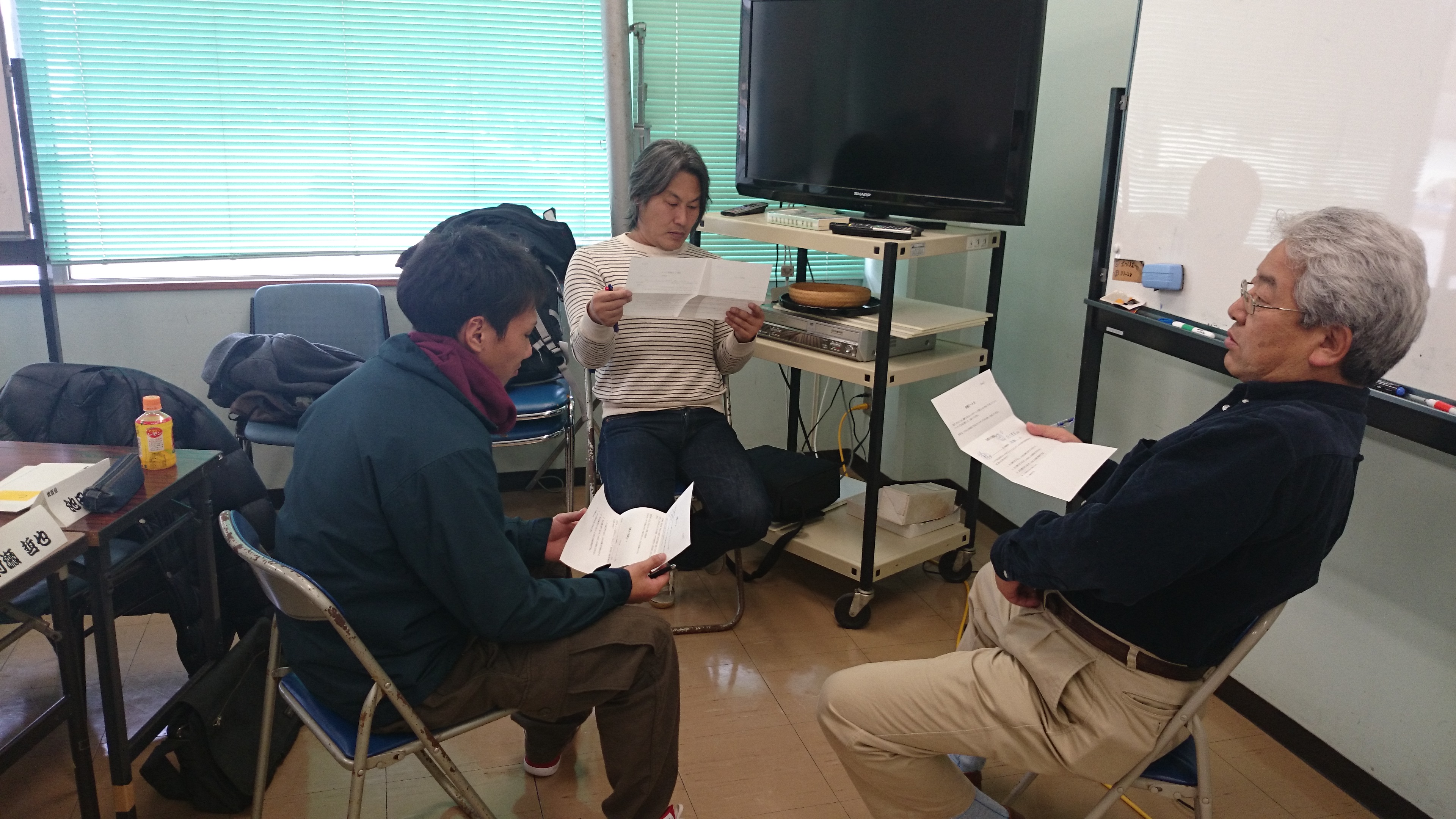 27年度は、開催場所を東日本に移し、実施するつもりではありますが、交流を広げる上で、西日本の方にも、参加していただきたいと思っております。受講枠は40名と充分お申し込みには対応できますので、28年度以降の国体監督に限らず、幅広い階層の方に積極的なご紹介、およびご勧誘をお願い致します。
すでに指導員/上級指導員の資格をお持ちの方（指導員/上級指導員資格所有の方は共通科目の一部受講/試験が免除）にも、是非ともグレードアップをご紹介下さい。また、上級コーチの取得を目指している方にも、コーチ研修から段階的にご受講頂くことを、お勧めいたします。（段階的取得により、上級コーチでの一部受講免除があります）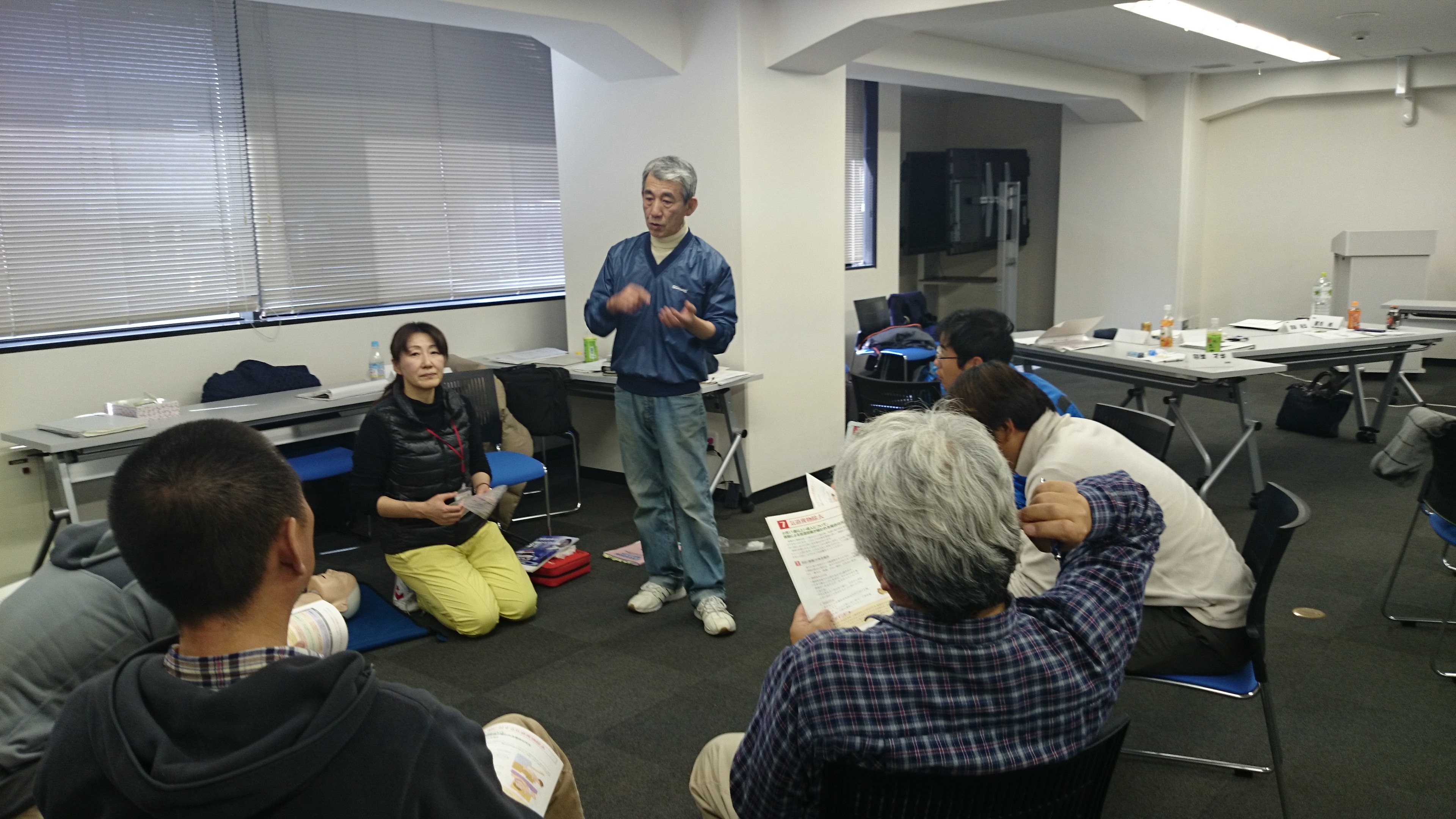 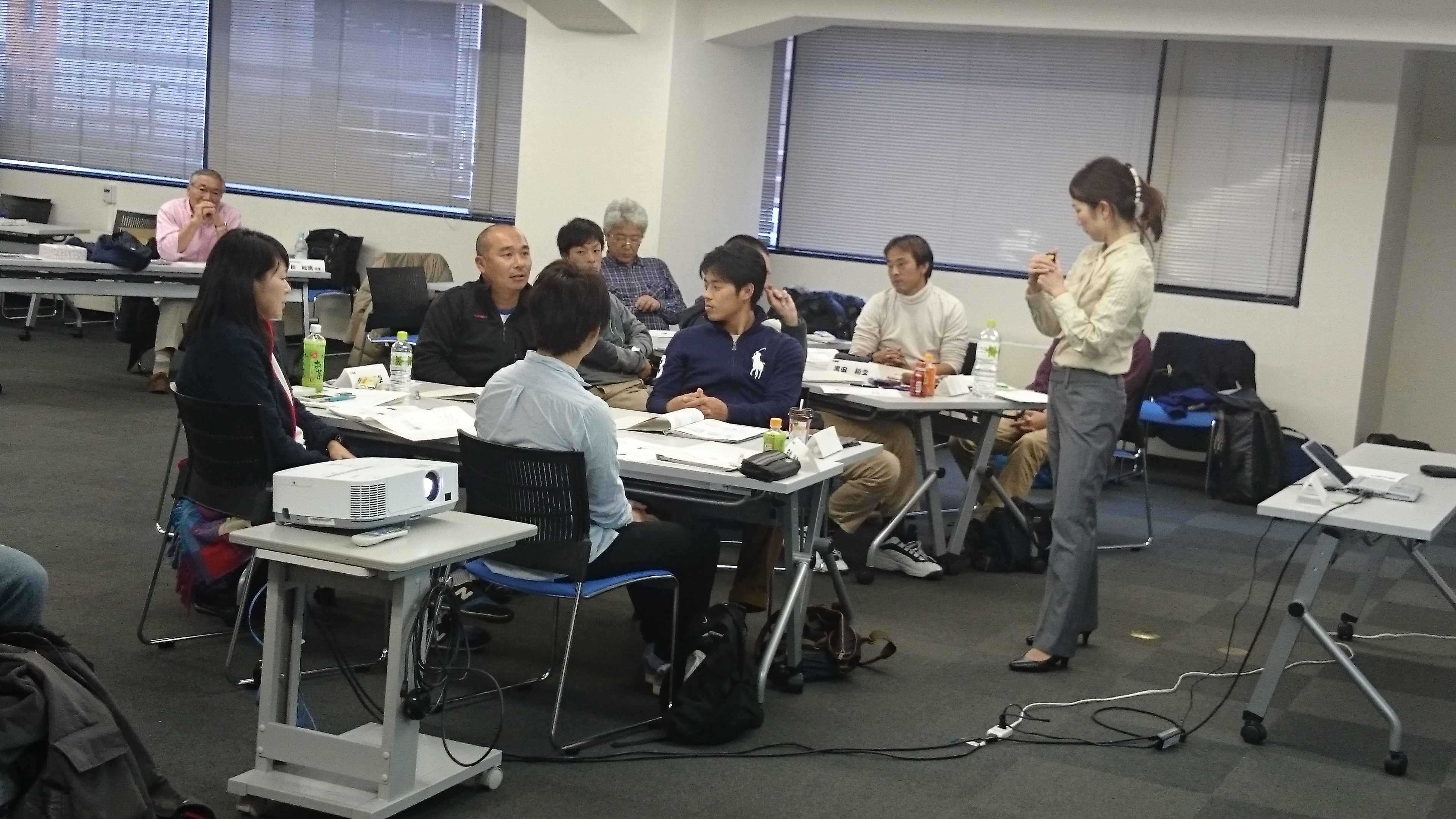 内容やスケジュールは下記の通りです。貴団体のさらなる発展に向けて、メンバーの人材育成の一助として、是非とも受講生の募集を案内下さいますよう、よろしくお願いします。募集人員　公認コーチ：４０
　　　　　上級コーチ：２０名募集期限　３月１５日に延長（ＪＳＡＦ必着）上級コーチのお申し込みを、是非ともお願い致します。
専門科目講習会場および開催日程必要講習（共通科目/専門科目）＊指導員/上級指導員/公認コーチ資格を既にお持ちの方は、共通科目の一部受講が免除されます。




共通科目(Ⅱ/Ⅲ)講習会場および開催日程(平成27年度)共通科目(Ⅳ)講習会場および開催日程(平成27年度)受講申し込み先　　　　下記事務局に別紙の参加名簿をお送りください。もしくは事務局、指導者委員会に電話かメールでご連絡ください。　　　　受講者宛に「受講の手引き」をお送りします。　　　　●日本セーリング連盟　事務局　　：jimukyoku@jsaf.or.jpTel：03－3481－2357　　Ｆａｘ：03－3481－0414 問い合わせ先　　　　●普及指導委員会　川北　達也　090-2742-3495　　Sailing_coach@jsaf.or.jp　以上講習科目日程開催場所コーチ前期平成27年11月の3日間(金土日)東日本地域（未定）コーチ後期平成28年 1月の3日間(土日祝日)東日本地域（未定）上級コーチ平成28年 2月の3日間(金土日) 未定資格科目種類講習学習時間受講方法金額(税込)合計(税込)コーチ共通科目Ⅰ35時間自学習
ワークブック提出19,440円30,240円コーチ共通科目Ⅱ35時間集合講習
5日間19,440円30,240円コーチ共通科目Ⅲ82.5時間集合講習
5日間19,440円30,240円コーチ専門科目前期30時間集合講習
20時間
(3日間)10,800円30,240円コーチ専門科目後期30時間集合講習
20時間
(3日間)10,800円30,240円上級コーチ共通科目
※コーチ資格者はⅠ～Ⅲ免除Ⅰ35時間自学習
ワークブック提出47,520円
※Ⅳのみの場合は28,080円64,800円
※Ⅳのみの場合は45,360円上級コーチ共通科目
※コーチ資格者はⅠ～Ⅲ免除Ⅱ35時間集合講習
5日間47,520円
※Ⅳのみの場合は28,080円64,800円
※Ⅳのみの場合は45,360円上級コーチ共通科目
※コーチ資格者はⅠ～Ⅲ免除Ⅲ82.5時間集合講習
5日間47,520円
※Ⅳのみの場合は28,080円64,800円
※Ⅳのみの場合は45,360円上級コーチ共通科目
※コーチ資格者はⅠ～Ⅲ免除Ⅳ22時間集合講習
3日間47,520円
※Ⅳのみの場合は28,080円64,800円
※Ⅳのみの場合は45,360円上級コーチ専門科目専門科目30時間集合講習
20時間
(3日間)17,280円64,800円
※Ⅳのみの場合は45,360円会場番号都市期日開催場所１東京7月19日(日)～7月23日(木)KFC ホール東京都墨田区横綱1-6-1２東京8月21日(金)～8月25日(火)べルサール神田東京都千代田区神田美土町7３東京9月25日(金)～9月29日(火)KFC ホール東京都墨田区横綱1-6-1４東京11月1日(日)～11月5日(木) KFC ホール東京都墨田区横綱1-6-1５名古屋11月21日(土)～11月25日(水)TKP名古屋駅前カンファレンスセンター
名古屋市中村区名駅2-41-5６大阪8月7日(金)～8月11日(火)ホテル新大阪コンファレンスセンター大阪市淀川区西中島6-2-19７大阪9月12日(土)～9月16日(水)ホテル新大阪コンファレンスセンター大阪市淀川区西中島6-2-19８大阪10月2日(金)～10月6日(火)ホテル新大阪コンファレンスセンター大阪市淀川区西中島6-2-19 ９福岡7月30日(木)～8月3日(月)TKPガーデンシティ博多福岡市博多区博多駅前3-4-8１０福岡10月23日(金)～10月27日(火)TKPガーデンシティ博多福岡市博多区博多駅前3-4-8会場都市期日開催場所１東京9月4日(金)～9月6日(日)べルサール神保町東京都千代田区西神田3-2-1２東京10月9日(金)～10月11日(日)べルサール神保町東京都千代田区西神田3-2-1３東京11月13日(金)～11月15日(日)べルサール神保町東京都千代田区西神田3-2-1